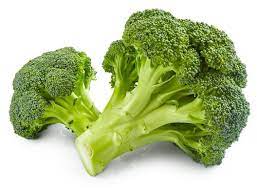 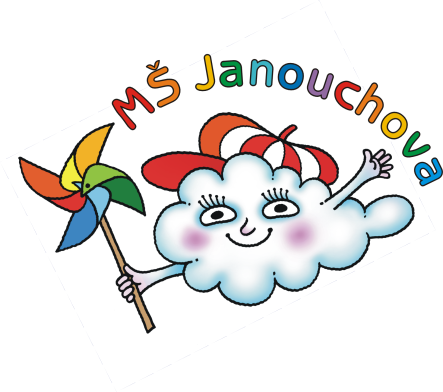 JÍDELNÍ LÍSTEKOD 22. 5. 2023 DO 26. 5. 2023STRAVA JE URČENA K OKAMŽITÉ SPOTŘEBĚ.ZMĚNA JÍDELNÍČKU JE VYHRAZENA.Pavla Maršálková			Helena Zímová		Šárka Ryšavávedoucí kuchařka			vedoucí kuchařka		vedoucí školní jídelnyjídelna Janouchova			jídelna ModletickáČerstvé ovoce, zelenina a bylinky jsou v jídelním lístku zvýrazněny modře.Dbáme na dodržování pitného režimu, po celý den je dětem nabízen mírně oslazený ovocný čaj a voda.PŘESNÍDÁVKAOBĚDSVAČINA22.5.rybí pomazánka, chléb, jablko, čaj s citrónem(1,4)dýňový krém s kuskusembrokolicový nákyp, brambor, rajský salát, ovocný čaj(1,3)obložený chléb s plátkovým sýrem a okurkou, mléko(1,7)23.5.slunečnicový chléb, tvarohová pomazánka s vejci a pažitkou, rajčátko, mléko(1,7)čočková polévkakrůtí pečeně, hrášková rýže, ovocný salát s hroznovým vínem, ovocný čaj(1)lipánek, rohlík, pomeranč, ovocný čaj(1,7)24.5.obilné kuličky, banán, mléko(1,7)zeleninový vývar s těstovinousvíčková na smetaně, houskový knedlík, jablko, ovocný čaj(1,3,7,9)dalamánek, pomazánkové máslo, kedlubna, čaj, mléko(1,7)25.5.večka, džemové máslo, jablko, mléko(1,7)cuketová polévka s houstičkouvepřové nudličky na rajčatech a paprikách, těstoviny, hruška, ovocný čaj(1,7)chléb, mrkvová pomazánka s ředkvičkami, čaj, mléko(1,7)26.5.chléb, avokádová pomazánka s lučinou, kapie, mléko(1,7)rajská polévka s rýžíkapustové karbanátky pečené v troubě, brambor, mrkvový salát s jablky, čaj(1,3,7)povidlový koláček, kiwi, ovocný čaj(1)